8416taigkhrissimple; läs texten på franska och försök sedan översätta den med hjälp av gloslistan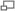 Försök besvara frågorna på franska med hjälp av texten :titta på böjningen av regelbundna verb på följande sajter : 1        2      och böj följande verb i presensTaïg Khris est né le vingt-sept juillet dix-neuf cent soixante-quinze à Alger, en Algérie. Il est donc français et algérien. C’est un franco-algérien. Son père est algérien et sa mère est grecque. Il a un frère qui s’appelle Reda Eline Khris. Son frère fait de la Capoeira. Taïg aime le roller et le tennis. Son sport préféré c’est le roller agressif. C’est un grand champion. Il a beaucoup de records. À l’âge de cinq ans il fait du roller devant la Tour Eiffel. Il n’aime pas l’école. Le vingt-neuf mai deux mille dix il saute douze mètres cinquante de la Tour Eiffel. Aujourd’hui il travaille aussi à la télévision.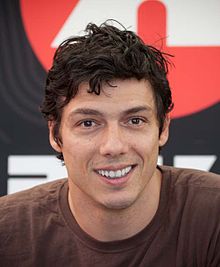 néföddaimergilla, tycka ompréféréfavorit-sauterhoppachampionmästareâgeålderfait (faire)gör (att göra)aujourd’huiidagbeaucoup demångaun frèreen brorson, sasin, sitt, hans, hennesdevantframförtravaillerarbetaaussiocksådoncalltsågrandstorgrec, grecquegrekiskalgérien, algériennealgeriskanårun pèreen pappaune mèreen mammaquandnäroùvar1när är han född ?2var är han född ?3är han svensk ?4har han syskon ?5hans mamma är hon fransk ?6vad tycker han om ?7vilken är hans favoritsport ?8är han duktig i rullskridskor ?9vad tycker han om skolan ?10var slår han världsrekord 2010 ?11vilket datum slog han det världsrekordet ?12hur många meter hoppar han ?13var arbetar han idag ?14översätt : när är han född ?15översätt : var är han född ?16översätt : har han syskon ?17översätt : vad tycker han om ?18översätt : vad heter hans bror ?19översätt : vad gör hans bror ?20översätt : hans bror håller på med Capoeiratravailler=arbetasauter=hoppajejetutuililelleellenousnousvousvousilsilshoppanärstorvargrekisken mammaålderföddframfören pappagör (att göra)gilla, tycka omfavorit-mångaen brorsin, sitt, hans, hennesarbetaidagmästarealgeriskocksååralltsåfransk